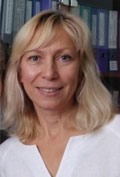 Нич Тамара Володимирівнакандидат філософських наукНаукові інтереси: історія філософії, логіка, філософія освіти, філософія психології, методологія наукових досліджень.Автор наукових праць, присвячених дослідженню української філософії: історико-філософської спадщини В. Ф. Асмуса, філософії мови О. О. Потебні